ФИРМЕННЫЙ БЛАНК 	от	в АЦСТ - 87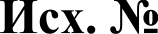 ЗАЯВКАна проведение проверки готовности организации- к применению сварочной технологииНомер и дата  регистрации заявки в АЦ            №______	«	»_____	20	г.Сведения об организации-заявителе:     Приложение 1Сведения о сварщиках, специалистах сварочного производства и специалистах по контролю качества сварных соединений11 Указывают отдельно для организации и каждого филиала (обособленного подразделения), выполняющего сварочные работы по заявляемой технологииПриложение 2Сведения о сварочном оборудовании11 Указывают отдельно для организации и каждого филиала (обособленного подразделения), выполняющего сварочные работы по заявляемой технологииПриложение 3Сведения о сварочных материалах11 Указывают отдельно для организации и каждого филиала (обособленного подразделения), выполняющего сварочные работы по заявляемой технологииПриложение 4Сведения о лаборатории контроля качества сварных соединений11 Указывают отдельно для организации и каждого филиала (обособленного подразделения), выполняющего сварочные работы по заявляемой технологииСписок документов, предъявляемый в АЦ:- Заявка (оригинал);- Производственно-технологическая документация (технологическая инструкция, тех карты);- Заверенная копию протокола по аттестации специалиста III уровня (НАКС);- Заверенную копию протокола по аттестации сварщиков;- Заверенные копии свидетельств об аттестации оборудования (НАКС);- Заверенные копии сертификатов на основные и сварочные материалы и свидетельства НАКС;- Копии документов (Свидетельство об аккредитации, договор) лаборатории по контролю качества сварных соединений.Наименование организации-заявителяНаименование организации-заявителяНаименование организации-заявителяНаименование организации-заявителяООО «РЕМОНТ»ООО «РЕМОНТ»ООО «РЕМОНТ»ООО «РЕМОНТ»ООО «РЕМОНТ»Наличие филиалов (обособленныхподразделений)Наличие филиалов (обособленныхподразделений)Наличие филиалов (обособленныхподразделений)Наличие филиалов (обособленныхподразделений)НЕТ	/	ДА	(ненужное зачеркнуть)НЕТ	/	ДА	(ненужное зачеркнуть)НЕТ	/	ДА	(ненужное зачеркнуть)НЕТ	/	ДА	(ненужное зачеркнуть)НЕТ	/	ДА	(ненужное зачеркнуть)Адрес места нахожденияАдрес места нахожденияАдрес места нахожденияАдрес места нахождения(Юридический адрес) 117192, г.Москва, Мичуринский проспект,д.20, стр.1.(Юридический адрес) 117192, г.Москва, Мичуринский проспект,д.20, стр.1.(Юридический адрес) 117192, г.Москва, Мичуринский проспект,д.20, стр.1.(Юридический адрес) 117192, г.Москва, Мичуринский проспект,д.20, стр.1.(Юридический адрес) 117192, г.Москва, Мичуринский проспект,д.20, стр.1.СтранаСтранаСтранаСтранаРоссияРоссияРоссияРоссияРоссияИНН (или иной уникальный регистрационныйпризнак)ИНН (или иной уникальный регистрационныйпризнак)ИНН (или иной уникальный регистрационныйпризнак)ИНН (или иной уникальный регистрационныйпризнак)772912854876772912854876772912854876772912854876772912854876Адрес сайта в сети ИнтернетАдрес сайта в сети ИнтернетАдрес сайта в сети ИнтернетАдрес сайта в сети Интернетхххх.ruхххх.ruхххх.ruхххх.ruхххх.ruУполномоченный представитель заявителя(ФИО, телефон, адрес электронной почты)Уполномоченный представитель заявителя(ФИО, телефон, адрес электронной почты)Уполномоченный представитель заявителя(ФИО, телефон, адрес электронной почты)Уполномоченный представитель заявителя(ФИО, телефон, адрес электронной почты)Иванов Иван Иванович+7 (916) 0000000ххх@mail.ruИванов Иван Иванович+7 (916) 0000000ххх@mail.ruИванов Иван Иванович+7 (916) 0000000ххх@mail.ruИванов Иван Иванович+7 (916) 0000000ххх@mail.ruИванов Иван Иванович+7 (916) 0000000ххх@mail.ruВид проверки готовности (первичная,периодическая)Вид проверки готовности (первичная,периодическая)Вид проверки готовности (первичная,периодическая)первичнаяпервичнаяпервичнаяпервичнаяпервичнаяпервичнаяНомер свидетельства о готовности организациик применению сварочных технологий (при периодической проверке)Номер свидетельства о готовности организациик применению сварочных технологий (при периодической проверке)Номер свидетельства о готовности организациик применению сварочных технологий (при периодической проверке)------Сведения о наличии филиалов (обособленных подразделений) в составе организации- заявителя, выполняющих сварочные работы:Сведения о наличии филиалов (обособленных подразделений) в составе организации- заявителя, выполняющих сварочные работы:Сведения о наличии филиалов (обособленных подразделений) в составе организации- заявителя, выполняющих сварочные работы:Сведения о наличии филиалов (обособленных подразделений) в составе организации- заявителя, выполняющих сварочные работы:Сведения о наличии филиалов (обособленных подразделений) в составе организации- заявителя, выполняющих сварочные работы:Сведения о наличии филиалов (обособленных подразделений) в составе организации- заявителя, выполняющих сварочные работы:Сведения о наличии филиалов (обособленных подразделений) в составе организации- заявителя, выполняющих сварочные работы:Сведения о наличии филиалов (обособленных подразделений) в составе организации- заявителя, выполняющих сварочные работы:Сведения о наличии филиалов (обособленных подразделений) в составе организации- заявителя, выполняющих сварочные работы:Организация-заявитель без участия филиалов(обособленных подразделений)Организация-заявитель без участия филиалов(обособленных подразделений)Организация-заявитель без участия филиалов(обособленных подразделений)НЕТНЕТ/	ДА/	ДА(ненужное зачеркнуть)(ненужное зачеркнуть)Организация-заявитель с участием одного,нескольких или всех филиалов (обособленных подразделений):(указать наименования и адреса местонахождения филиалов (обособленных подразделений)Организация-заявитель с участием одного,нескольких или всех филиалов (обособленных подразделений):(указать наименования и адреса местонахождения филиалов (обособленных подразделений)Организация-заявитель с участием одного,нескольких или всех филиалов (обособленных подразделений):(указать наименования и адреса местонахождения филиалов (обособленных подразделений)НЕТНЕТ/	ДА/	ДА(ненужное зачеркнуть)(ненужное зачеркнуть)Один филиал (обособленное подразделение),несколько или все филиалы (обособленные подразделения)(указать наименования и адреса местонахождения филиалов (обособленных подразделений)Один филиал (обособленное подразделение),несколько или все филиалы (обособленные подразделения)(указать наименования и адреса местонахождения филиалов (обособленных подразделений)Один филиал (обособленное подразделение),несколько или все филиалы (обособленные подразделения)(указать наименования и адреса местонахождения филиалов (обособленных подразделений)НЕТНЕТ/	ДА/	ДА(ненужное зачеркнуть)(ненужное зачеркнуть)Сведения о технических, организационных и квалификационных возможностях  организации:Сведения о технических, организационных и квалификационных возможностях  организации:Сведения о технических, организационных и квалификационных возможностях  организации:Сведения о технических, организационных и квалификационных возможностях  организации:Сведения о технических, организационных и квалификационных возможностях  организации:Сведения о технических, организационных и квалификационных возможностях  организации:Сведения о технических, организационных и квалификационных возможностях  организации:Сведения о технических, организационных и квалификационных возможностях  организации:Сведения о технических, организационных и квалификационных возможностях  организации:Объект, где осуществляется производство сварочных работ или производственная база организации-заявителя (указать   наименование и адрес)Объект, где осуществляется производство сварочных работ или производственная база организации-заявителя (указать   наименование и адрес)Объект, где осуществляется производство сварочных работ или производственная база организации-заявителя (указать   наименование и адрес)Производственная база (объект): Московская обл., Пушкинский р-н, дер.Носово, ул. Электромонтажная, стр.8 (место сварки КСС)Производственная база (объект): Московская обл., Пушкинский р-н, дер.Носово, ул. Электромонтажная, стр.8 (место сварки КСС)Производственная база (объект): Московская обл., Пушкинский р-н, дер.Носово, ул. Электромонтажная, стр.8 (место сварки КСС)Производственная база (объект): Московская обл., Пушкинский р-н, дер.Носово, ул. Электромонтажная, стр.8 (место сварки КСС)Производственная база (объект): Московская обл., Пушкинский р-н, дер.Носово, ул. Электромонтажная, стр.8 (место сварки КСС)Производственная база (объект): Московская обл., Пушкинский р-н, дер.Носово, ул. Электромонтажная, стр.8 (место сварки КСС)Характер выполняемых работ (npu наличии сведений в ПТД)Характер выполняемых работ (npu наличии сведений в ПТД)Характер выполняемых работ (npu наличии сведений в ПТД)Монтаж / Ремонт / РеконструкцияМонтаж / Ремонт / РеконструкцияМонтаж / Ремонт / РеконструкцияМонтаж / Ремонт / РеконструкцияМонтаж / Ремонт / РеконструкцияМонтаж / Ремонт / РеконструкцияНаличие аттестованных сварщиков, специалистов сварочного производства и специалистов по контролю качества сварных соединенийНаличие аттестованных сварщиков, специалистов сварочного производства и специалистов по контролю качества сварных соединенийНаличие аттестованных сварщиков, специалистов сварочного производства и специалистов по контролю качества сварных соединенийПриложение 1Приложение 1Приложение 1Приложение 1Приложение 1Приложение 1Наличие аттестованного сварочного оборудованияНаличие аттестованного сварочного оборудованияНаличие аттестованного сварочного оборудованияПриложение 2Приложение 2Приложение 2Приложение 2Приложение 2Приложение 2Наличие аттестованных сварочных материаловНаличие аттестованных сварочных материаловНаличие аттестованных сварочных материаловПриложение 3Приложение 3Приложение 3Приложение 3Приложение 3Приложение 3Наличие аттестованной лабораторииНаличие аттестованной лабораторииНаличие аттестованной лабораторииПриложение 4Приложение 4Приложение 4Приложение 4Приложение 4Приложение 4Сведения о ПТД:Сведения о ПТД:Сведения о ПТД:Сведения о ПТД:Сведения о ПТД:Сведения о ПТД:Сведения о ПТД:Сведения о ПТД:Сведения о ПТД:Наименование технологии сваркиНаименование технологии сваркиНаименование технологии сваркиТехнология ручной дуговой сварки покрытыми электродами трубопроводов газового оборудования.Технология ручной дуговой сварки покрытыми электродами трубопроводов газового оборудования.Технология ручной дуговой сварки покрытыми электродами трубопроводов газового оборудования.Технология ручной дуговой сварки покрытыми электродами трубопроводов газового оборудования.Технология ручной дуговой сварки покрытыми электродами трубопроводов газового оборудования.Технология ручной дуговой сварки покрытыми электродами трубопроводов газового оборудования.ПТД (наименование, обозначение, дата утверждения)ПТД (наименование, обозначение, дата утверждения)ПТД (наименование, обозначение, дата утверждения)Шифр ХХХ-ГО(1,2)-РД от 11.01.2020 г.Шифр ХХХ-ГО(1,2)-РД от 11.01.2020 г.Шифр ХХХ-ГО(1,2)-РД от 11.01.2020 г.Шифр ХХХ-ГО(1,2)-РД от 11.01.2020 г.Шифр ХХХ-ГО(1,2)-РД от 11.01.2020 г.Шифр ХХХ-ГО(1,2)-РД от 11.01.2020 г.Шифры НД, регламентирующих выполнение сварочных   работШифры НД, регламентирующих выполнение сварочных   работШифры НД, регламентирующих выполнение сварочных   работСП 42-102-2004, СП 62.13330.2011СП 42-102-2004, СП 62.13330.2011СП 42-102-2004, СП 62.13330.2011СП 42-102-2004, СП 62.13330.2011СП 42-102-2004, СП 62.13330.2011СП 42-102-2004, СП 62.13330.2011Шифры НД, регламентирующих нормы оценки качества  сварных соединенийШифры НД, регламентирующих нормы оценки качества  сварных соединенийШифры НД, регламентирующих нормы оценки качества  сварных соединенийСП 42-102-2004, СП 62.13330.2011СП 42-102-2004, СП 62.13330.2011СП 42-102-2004, СП 62.13330.2011СП 42-102-2004, СП 62.13330.2011СП 42-102-2004, СП 62.13330.2011СП 42-102-2004, СП 62.13330.2011Шифры производственных технологических карт сваркиШифры производственных технологических карт сваркиШифры производственных технологических карт сваркиХХХ- РДХХХ- РДХХХ- РДХХХ- РДХХХ- РДХХХ- РДОбласть аттестации  технологии сварки:Область аттестации  технологии сварки:Область аттестации  технологии сварки:Область аттестации  технологии сварки:Область аттестации  технологии сварки:Область аттестации  технологии сварки:Область аттестации  технологии сварки:Область аттестации  технологии сварки:Область аттестации  технологии сварки:Способ (комбинация способов) сваркиСпособ (комбинация способов) сваркиСпособ (комбинация способов) сваркиРДРДРДРДРДРДТехнические устройства OПOТехнические устройства OПOТехнические устройства OПOГО (1,2)ГО (1,2)ГО (1,2)ГО (1,2)ГО (1,2)ГО (1,2)Параметры сварных соединений:Параметры сварных соединений:Параметры сварных соединений:Параметры сварных соединений:Параметры сварных соединений:Параметры сварных соединений:Параметры сварных соединений:Параметры сварных соединений:Параметры сварных соединений:1. Группа и марки свариваемого материала 1 1 1 1 1 1 1 12. Вид свариваемых деталейТ+Т; ТТ+Т; ТТ+Т; ТТ+Т; ТТ+Т; ТТ+Т; ТТ+Т; ТТ+Т; Т3. Диапазон толщин деталей, ммсвыше 3,0 до 12,0 мм включительносвыше 3,0 до 12,0 мм включительносвыше 3,0 до 12,0 мм включительносвыше 3,0 до 12,0 мм включительносвыше 3,0 до 12,0 мм включительносвыше 3,0 до 12,0 мм включительносвыше 3,0 до 12,0 мм включительносвыше 3,0 до 12,0 мм включительно4. Диапазон диаметров деталей, ммС: свыше 25,0 до 1420,0 включительно; У: свыше 25,0 до 500,0 включительноС: свыше 25,0 до 1420,0 включительно; У: свыше 25,0 до 500,0 включительноС: свыше 25,0 до 1420,0 включительно; У: свыше 25,0 до 500,0 включительноС: свыше 25,0 до 1420,0 включительно; У: свыше 25,0 до 500,0 включительноС: свыше 25,0 до 1420,0 включительно; У: свыше 25,0 до 500,0 включительноС: свыше 25,0 до 1420,0 включительно; У: свыше 25,0 до 500,0 включительноС: свыше 25,0 до 1420,0 включительно; У: свыше 25,0 до 500,0 включительноС: свыше 25,0 до 1420,0 включительно; У: свыше 25,0 до 500,0 включительно5. Тип сварных швовСШ; УШСШ; УШСШ; УШСШ; УШСШ; УШСШ; УШСШ; УШСШ; УШ6. Тип соединенияС; УС; УС; УС; УС; УС; УС; УС; У7. Конструкции сварных швов>15°>15°>15°>15°>15°>15°>15°>15°8. Вид шва сварного соединенияос ос ос ос ос ос ос ос 9. Положение при сваркеН1; Г; В1; Н2; П2; Н45Н1; Г; В1; Н2; П2; Н45Н1; Г; В1; Н2; П2; Н45Н1; Г; В1; Н2; П2; Н45Н1; Г; В1; Н2; П2; Н45Н1; Г; В1; Н2; П2; Н45Н1; Г; В1; Н2; П2; Н45Н1; Г; В1; Н2; П2; Н4510. Марки сварочных материаловЭ42А (УОНИ 13/45), Э46 (ОЗС-12, МР-3), Э50А (УОНИ 13/55, LB-52U) и их аттестованные аналоги указанные в ПТДЭ42А (УОНИ 13/45), Э46 (ОЗС-12, МР-3), Э50А (УОНИ 13/55, LB-52U) и их аттестованные аналоги указанные в ПТДЭ42А (УОНИ 13/45), Э46 (ОЗС-12, МР-3), Э50А (УОНИ 13/55, LB-52U) и их аттестованные аналоги указанные в ПТДЭ42А (УОНИ 13/45), Э46 (ОЗС-12, МР-3), Э50А (УОНИ 13/55, LB-52U) и их аттестованные аналоги указанные в ПТДЭ42А (УОНИ 13/45), Э46 (ОЗС-12, МР-3), Э50А (УОНИ 13/55, LB-52U) и их аттестованные аналоги указанные в ПТДЭ42А (УОНИ 13/45), Э46 (ОЗС-12, МР-3), Э50А (УОНИ 13/55, LB-52U) и их аттестованные аналоги указанные в ПТДЭ42А (УОНИ 13/45), Э46 (ОЗС-12, МР-3), Э50А (УОНИ 13/55, LB-52U) и их аттестованные аналоги указанные в ПТДЭ42А (УОНИ 13/45), Э46 (ОЗС-12, МР-3), Э50А (УОНИ 13/55, LB-52U) и их аттестованные аналоги указанные в ПТД11. Наличие подогревабез подогревабез подогревабез подогревабез подогревабез подогревабез подогревабез подогревабез подогрева12. Наличие термической обработкибез термообработкибез термообработкибез термообработкибез термообработкибез термообработкибез термообработкибез термообработкибез термообработкиДополнительные сведения:Дополнительные сведения:Дополнительные сведения:Дополнительные сведения:Дополнительные сведения:Дополнительные сведения:Дополнительные сведения:Дополнительные сведения:Дополнительные сведения:Аттестация с учетом «Положения об аттестации на объектах ПAO «Газпром»Аттестация с учетом «Положения об аттестации на объектах ПAO «Газпром»НЕТНЕТНЕТНЕТ/	ДА/	ДА(ненужное зачеркнуть)Аттестация с учетом РД-03.120.10-КТН-007-16Аттестация с учетом РД-03.120.10-КТН-007-16НЕТНЕТНЕТНЕТ/	ДА/	ДА(ненужное зачеркнуть)ПТД    содержит     требования     к     ремонту(исправлению) дефектов сварного шва и(или) основного материала по заявляемой технологии сварки (если ремонт выполняют другим способом сварки, то оформляют отдельную заявку)ПТД    содержит     требования     к     ремонту(исправлению) дефектов сварного шва и(или) основного материала по заявляемой технологии сварки (если ремонт выполняют другим способом сварки, то оформляют отдельную заявку)НЕТНЕТНЕТНЕТ/	ДА/	ДА(ненужное зачеркнуть)ХХХ______________________(Должность руководителя сварочного производства организации-заявителя)______________________(подпись)
      ХХХ____________(инициалы, фамилия)Генеральный директор_________(Должность руководителя организации-заявителя)
                                             МП       
______________________(подпись)

       ХХХХХХХХХХХХ(инициалы, фамилия)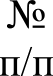 ФИОМесто работы (организация), должностьНомер аттестационного удостоверенияСрок действия удостоверенияОбласть действия удостоверения (Группы и технические устройства)Примечание (для сварщиков указать способ сварки и материал, для контролеров — метод контроля)1Иванов Иван Иванович ООО ХХХМР-22АЦ-I-011111До 09.03.2024г.КО 1,2; СК 1РД, М012Иванов Иван ИвановичООО ХХХМР-22АЦ-I-011111До 10.01.2024 г.КО 1,2; СК 1РД, М013Иванов Иван ИвановичООО ХХХ Ведущий инженер по сваркеМР-22АЦ-III-0111111До 21.26.2025 г.ГО 1,2; КО 1,2,3,5 СК 1,34Иванов Иван ИвановичООО ХХХ Зам. Началька лаборатории№ 0011-1111До 09.09.2024 гОборудование 1, 11.ВИК№ п/пШифр СОМарки СОСпособы сварки (наплавки)Количество       единицНомер свидетельства об аттестации СО и дата окончания действияПримечание1А3NEON ВД-221РД1АЦСО-11-01111/19 действует до 21.01.2025 г.ГО, КО, МО, НГДО, ОТОГ, ОХНВП, ПТО, СК2А3NEON ВД-253РД1АЦСО-11-01111/19 действует до 21.01.2025 г..ГО, КО, МО, НГДО, ОТОГ, ОХНВП, ПТО, СК№ п/пВид СММарки СМСпособы сварки (наплавки)Номер свидетельства об аттестации СМ и дата окончания действияПримечание1ЭлектродыLB-52U, 2,6, 3,2, 4,0РД, РДН 	АЦСМ-11-001111 , до 17.08.2025ГДО, ГО, КО, МО, НГДО, ОТОГ, ОХНВП, ПТО, СК2Данные об аттестации лаборатории организации-заявителя и/или субподрядной организации.Данные об аттестации лаборатории организации-заявителя и/или субподрядной организации.Данные об аттестации лаборатории организации-заявителя и/или субподрядной организации.Область действияОбласть действияПримечание№ п/пДанные об аттестации лаборатории организации-заявителя и/или субподрядной организации.Данные об аттестации лаборатории организации-заявителя и/или субподрядной организации.Данные об аттестации лаборатории организации-заявителя и/или субподрядной организации.Область действияОбласть действия(указать № договора с субподрядной организацией)№ п/пНаименование организацииНомер свидетельстваДата выдачиГруппы технических устройствМетоды контроля(виды испытаний и исследований)(указать № договора с субподрядной организацией)1ООО "ЭРААААА"№68Ф01254До 01.11.2020КО, ГОВИК, УЗК, РК тразвуковой25/24-2022